Publicado en Málaga el 17/01/2017 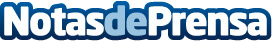 La carrera de colores Holi Run vuelve a MálagaLa edición pasada reunió a 14.000 personas en las inmediaciones del CarpenaDatos de contacto:alvaro trigueros602485760Nota de prensa publicada en: https://www.notasdeprensa.es/la-carrera-de-colores-holi-run-vuelve-a-malaga_1 Categorias: Sociedad Entretenimiento Otros deportes Ocio para niños http://www.notasdeprensa.es